Презентация для педагогов с целью профилактики профессионального и эмоционального выгорания.Слайд 1. Профессиональное выгорание педагогаСлайд 2. Профессиональное выгорание  это разрушение, изменение или деформация сложившейся психологической структуры личности в процессе профессионального труда.Слайд 3. Педагог теряет интерес к своей работе, зацикливается на ее отрицательных моментах, предпочитает не выходить за рамки нормативной деятельности.Слайд 4. Признаки эмоционального выгорания:- чувство постоянной усталости не только по вечерам, но и по утрам, сразу после сна;- ощущение эмоционального и физического истощения;- отсутствие страха и любопытства;- частые беспричинные головные боли;- безразличие, скука, пассивность, чувство подавленности;Слайд 5. Признаки эмоционального выгорания:- чувство гиперответственности и постоянное чувство страха, что «не получится»- повышенная раздражительность на незначительные события;- общая негативная установка на жизненные и профессиональные перспективы (по типу «как ни старайся, все равно ничего не получится»Слайд 6. Начало. Пожалуйста, вспомните прошлое, когда вы делали первые шаги в своей профессии. Ответьте на следующие вопросы:1. Каким вам представлялся ваш профессиональный мир?2. Как к вам относились коллеги по работе?3. Какие перспективы вы видели? К чему стремились?4. Зачем вы работали?5. В чем были уязвимы?6. В чем были успешны?7. Что ваша работа значила для людей, общества в тот период времени?Слайд 7. Подумайте: что происходит сейчас? что вы хотели бы изменить?Слайд 8. Проективный тест "Человечки на дереве"Автор этого теста - известный британский психолог Пип УилсонСлайд 9. 1 и 3, 6 и 7 – поза целеустремленного человека, который ничего не боится – ни препятствий, ни преград на пути.2, 11 и 12, 18 и 19 – коммуникабельная личность, нацеленная на помощь друзьями и близким.4 – устойчивая жизненная позиция помогает достигать высоких результатов в делах, особенно если на пути не возникают серьезные трудности.5 – характерна быстрая утомляемость, слабость из-за небольшого запаса энергии и жизненных сил.9 – просто очень веселый по жизни человек, любитель развлечений.Слайд 10. 13 и 21 – тревожность и замкнутость ведут к минимизации круга общения и снижению коммуникабельности.8 – любит погружаться в свой мир, уходить в себя, мечтать и размышлять.10 и 15 – нормальная адаптация к текущей жизненной ситуации, полный комфорт и довольство окружающим миром.14 – на лицо внутренний кризис, эмоциональные проблемы и даже начало депрессии.20 – завышенная самооценка лидера требует максимального внимания окружающих к себе любимому.16 – устал от жизни и необходимости поддерживать других, поэтому получает сам поддержку от человечка № 17, либо вы окружены вниманием.Слайд 11. Что будет профилактикой эмоционального выгорания?1.	Осознание проблемы.2.	Любить себя и баловать3.	Душевное равновесие.4.	Дозированность работы, умение отдыхать.5.	Занятия спортом.6.	Любимое хобби, занятие любимым делом.7.	Позитивное общение с друзьями и близкими.Слайд 12. 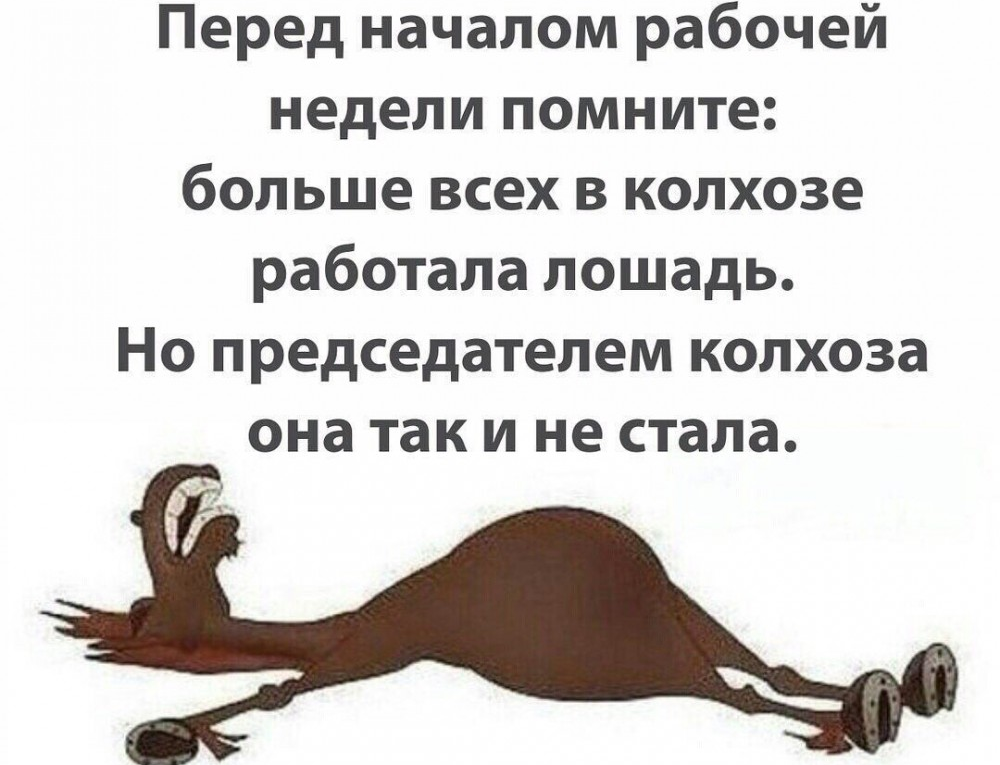 Приложение: раздаточный материал – анкетки с вопросами, рисуночные тесты «Человечки на дереве».